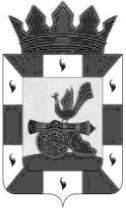 АДМИНИСТРАЦИЯ МУНИЦИПАЛЬНОГО ОБРАЗОВАНИЯ «СМОЛЕНСКИЙ РАЙОН» СМОЛЕНСКОЙ ОБЛАСТИР А С П О Р Я Ж Е Н И Еот 31.01.2018   № 18-рОб утверждении графика проведения тестирования ВФСК ГТО в муниципальном образовании «Смоленский район» Смоленской области на 2018 год        В связи с приказом Министерства спорта Российской Федерации от 19.06.2017 № 542 «Об утверждении государственных требований Всероссийского физкультурно-спортивного комплекса «Готов к труду и обороне» (ГТО) на 2018-2021 годы»,         1.Утвердить график проведения тестирования Всероссийского физкультурно-спортивного комплекса «Готов к труду и обороне» (далее – ВФСК ГТО) в муниципальном образовании «Смоленский район» Смоленской области на 2018 год согласно приложению.        2. Признать утратившим силу распоряжение Администрации муниципального образования «Смоленский район» Смоленской области от 16.08.2017 г. № 175-р «Об утверждении графика проведения тестирования ВФСК ГТО в муниципальном образовании «Смоленский район» Смоленской области 2017–2018 годы».        3. Настоящее распоряжение подлежит обнародованию.        4. Контроль за исполнением настоящего распоряжения возложить на председателя комитета по культуре Администрации муниципального образования «Смоленский район» Смоленской области (В.А. Пирожков).Глава муниципального образования«Смоленский район» Смоленской области                     О.Н. ПавлюченковаПриложениеУТВЕРЖДЕН:распоряжением Администрациимуниципального образования«Смоленский район» Смоленской областиот 31.01.2018 № 18-рГРАФИК проведения тестирования ВФСК ГТО в муниципальном образовании «Смоленский район» Смоленской областина 2018 год№Тесты комплекса ГТО, применяемые на местах тестированияМеста проведения тестированияДата проведенияСтупени ВФСК ГТО1рывок гири 16 кгМуниципальное бюджетное учреждение Физкультурно-оздоровительный комплекс  Смоленского района;Спортивный зал МБОУ Касплянской СШ муниципального образования «Смоленский район» Смоленской области;Спортивный зал Сметанинского КСК – филиал МБУК КТ «Районный дом культуры» муниципального образования «Смоленский район» Смоленской области;Спортивный зал МБУК КТ «Районный дом культуры» муниципального образования «Смоленский район» Смоленской области21.01.201818.02.201825.03.201815.04.201816.09.201821.10.201818.11.201816.12.20186-92подтягивание из виса на высокой перекладине и подтягивание из виса лежа на низкой перекладине 90 см Муниципальное бюджетное учреждение Физкультурно-оздоровительный комплекс  Смоленского района;Спортивный зал МБОУ Касплянской СШ муниципального образования «Смоленский район» Смоленской области;Спортивный зал Сметанинского КСК – филиал МБУК КТ «Районный дом культуры» муниципального образования «Смоленский район» Смоленской области;Спортивный зал МБУК КТ «Районный дом культуры» муниципального образования «Смоленский район» Смоленской области21.01.201818.02.201825.03.201815.04.201816.09.201821.10.201818.11.201816.12.20186-113сгибание и разгибание рук в упоре лежаМуниципальное бюджетное учреждение Физкультурно-оздоровительный комплекс  Смоленского района;Спортивный зал МБОУ Касплянской СШ муниципального образования «Смоленский район» Смоленской области;Спортивный зал Сметанинского КСК – филиал МБУК КТ «Районный дом культуры» муниципального образования «Смоленский район» Смоленской области;Спортивный зал МБУК КТ «Районный дом культуры» муниципального образования «Смоленский район» Смоленской области21.01.201818.02.201825.03.201815.04.201816.09.201821.10.201818.11.201816.12.20186-94сгибание и разгибание рук в упоре о гимнастическую скамьюМуниципальное бюджетное учреждение Физкультурно-оздоровительный комплекс  Смоленского района;Спортивный зал МБОУ Касплянской СШ муниципального образования «Смоленский район» Смоленской области;Спортивный зал Сметанинского КСК – филиал МБУК КТ «Районный дом культуры» муниципального образования «Смоленский район» Смоленской области;Спортивный зал МБУК КТ «Районный дом культуры» муниципального образования «Смоленский район» Смоленской области21.01.201818.02.201825.03.201815.04.201816.09.201821.10.201818.11.201816.12.2018105сгибание и разгибание рук в упоре о сиденье стулаМуниципальное бюджетное учреждение Физкультурно-оздоровительный комплекс  Смоленского района;Спортивный зал МБОУ Касплянской СШ муниципального образования «Смоленский район» Смоленской области;Спортивный зал Сметанинского КСК – филиал МБУК КТ «Районный дом культуры» муниципального образования «Смоленский район» Смоленской области;Спортивный зал МБУК КТ «Районный дом культуры» муниципального образования «Смоленский район» Смоленской области21.01.201818.02.201825.03.201815.04.201816.09.201821.10.201818.11.201816.12.2018116наклон вперед из положения стоя с прямыми ногами на гимнастической скамьеМуниципальное бюджетное учреждение Физкультурно-оздоровительный комплекс  Смоленского района;Спортивный зал МБОУ Касплянской СШ муниципального образования «Смоленский район» Смоленской области;Спортивный зал Сметанинского КСК – филиал МБУК КТ «Районный дом культуры» муниципального образования «Смоленский район» Смоленской области;Спортивный зал МБУК КТ «Районный дом культуры» муниципального образования «Смоленский район» Смоленской области21.01.201818.02.201825.03.201815.04.201816.09.201821.10.201818.11.201816.12.20186-77поднимание туловища из положения лежа на спине (количество раз за 1 минуту)Муниципальное бюджетное учреждение Физкультурно-оздоровительный комплекс  Смоленского района;Спортивный зал МБОУ Касплянской СШ муниципального образования «Смоленский район» Смоленской области;Спортивный зал Сметанинского КСК – филиал МБУК КТ «Районный дом культуры» муниципального образования «Смоленский район» Смоленской области;Спортивный зал МБУК КТ «Районный дом культуры» муниципального образования «Смоленский район» Смоленской области21.01.201818.02.201825.03.201815.04.201816.09.201821.10.201818.11.201816.12.20186-118прыжок в длину с места толчком двумя ногамиМуниципальное бюджетное учреждение Физкультурно-оздоровительный комплекс  Смоленского района;Спортивный зал МБОУ Касплянской СШ муниципального образования «Смоленский район» Смоленской области;Спортивный зал Сметанинского КСК – филиал МБУК КТ «Районный дом культуры» муниципального образования «Смоленский район» Смоленской области;Спортивный зал МБУК КТ «Районный дом культуры» муниципального образования «Смоленский район» Смоленской области21.01.201818.02.201825.03.201815.04.201816.09.201821.10.201818.11.201816.12.20186-79рывок гири 16 кгСпортивный зал МБОУ Касплянской СШ муниципального образования «Смоленский район» Смоленской области;Муниципальное бюджетное учреждение Физкультурно-оздоровительный комплекс  Смоленского района;МБОУ Пригорская СШ муниципального образования «Смоленский район» Смоленской области;Спортивный зал Сметанинского КСК – филиал МБУК КТ «Районный дом культуры» муниципального образования «Смоленский район» Смоленской области23.10.20185-610челночный бег 3x10мСпортивный зал МБОУ Касплянской СШ муниципального образования «Смоленский район» Смоленской области;Муниципальное бюджетное учреждение Физкультурно-оздоровительный комплекс  Смоленского района;МБОУ Пригорская СШ муниципального образования «Смоленский район» Смоленской области;Спортивный зал Сметанинского КСК – филиал МБУК КТ «Районный дом культуры» муниципального образования «Смоленский район» Смоленской области10.04.20181-311метание теннисного мяча в цель 6м (количество попаданий)Спортивный зал МБОУ Касплянской СШ муниципального образования «Смоленский район» Смоленской области;Муниципальное бюджетное учреждение Физкультурно-оздоровительный комплекс  Смоленского района;МБОУ Пригорская СШ муниципального образования «Смоленский район» Смоленской области;Спортивный зал Сметанинского КСК – филиал МБУК КТ «Районный дом культуры» муниципального образования «Смоленский район» Смоленской области10.04.2018112подтягивание из виса на высокой перекладине и подтягивание из виса лежа на низкой перекладине 90 см Спортивный зал МБОУ Касплянской СШ муниципального образования «Смоленский район» Смоленской области;Муниципальное бюджетное учреждение Физкультурно-оздоровительный комплекс  Смоленского района;МБОУ Пригорская СШ муниципального образования «Смоленский район» Смоленской области;Спортивный зал Сметанинского КСК – филиал МБУК КТ «Районный дом культуры» муниципального образования «Смоленский район» Смоленской области10.04.20181-312подтягивание из виса на высокой перекладине и подтягивание из виса лежа на низкой перекладине 90 см Спортивный зал МБОУ Касплянской СШ муниципального образования «Смоленский район» Смоленской области;Муниципальное бюджетное учреждение Физкультурно-оздоровительный комплекс  Смоленского района;МБОУ Пригорская СШ муниципального образования «Смоленский район» Смоленской области;Спортивный зал Сметанинского КСК – филиал МБУК КТ «Районный дом культуры» муниципального образования «Смоленский район» Смоленской области23.10.20184-613сгибание и разгибание рук в упоре лежаСпортивный зал МБОУ Касплянской СШ муниципального образования «Смоленский район» Смоленской области;Муниципальное бюджетное учреждение Физкультурно-оздоровительный комплекс  Смоленского района;МБОУ Пригорская СШ муниципального образования «Смоленский район» Смоленской области;Спортивный зал Сметанинского КСК – филиал МБУК КТ «Районный дом культуры» муниципального образования «Смоленский район» Смоленской области10.04.20181-313сгибание и разгибание рук в упоре лежаСпортивный зал МБОУ Касплянской СШ муниципального образования «Смоленский район» Смоленской области;Муниципальное бюджетное учреждение Физкультурно-оздоровительный комплекс  Смоленского района;МБОУ Пригорская СШ муниципального образования «Смоленский район» Смоленской области;Спортивный зал Сметанинского КСК – филиал МБУК КТ «Районный дом культуры» муниципального образования «Смоленский район» Смоленской области23.10.20184-614наклон вперед из положения стоя с прямыми ногами на гимнастической скамьеСпортивный зал МБОУ Касплянской СШ муниципального образования «Смоленский район» Смоленской области;Муниципальное бюджетное учреждение Физкультурно-оздоровительный комплекс  Смоленского района;МБОУ Пригорская СШ муниципального образования «Смоленский район» Смоленской области;Спортивный зал Сметанинского КСК – филиал МБУК КТ «Районный дом культуры» муниципального образования «Смоленский район» Смоленской области23.10.20185-615поднимание туловища из положения лежа на спине (количество раз за 1 минуту)Спортивный зал МБОУ Касплянской СШ муниципального образования «Смоленский район» Смоленской области;Муниципальное бюджетное учреждение Физкультурно-оздоровительный комплекс  Смоленского района;МБОУ Пригорская СШ муниципального образования «Смоленский район» Смоленской области;Спортивный зал Сметанинского КСК – филиал МБУК КТ «Районный дом культуры» муниципального образования «Смоленский район» Смоленской области23.10.20184-616прыжок в длину с места толчком двумя ногамиСпортивный зал МБОУ Касплянской СШ муниципального образования «Смоленский район» Смоленской области;Муниципальное бюджетное учреждение Физкультурно-оздоровительный комплекс  Смоленского района;МБОУ Пригорская СШ муниципального образования «Смоленский район» Смоленской области;Спортивный зал Сметанинского КСК – филиал МБУК КТ «Районный дом культуры» муниципального образования «Смоленский район» Смоленской области10.04.20181-316прыжок в длину с места толчком двумя ногамиСпортивный зал МБОУ Касплянской СШ муниципального образования «Смоленский район» Смоленской области;Муниципальное бюджетное учреждение Физкультурно-оздоровительный комплекс  Смоленского района;МБОУ Пригорская СШ муниципального образования «Смоленский район» Смоленской области;Спортивный зал Сметанинского КСК – филиал МБУК КТ «Районный дом культуры» муниципального образования «Смоленский район» Смоленской области23.10.20184-617челночный бег 3x10мСпортивный зал МБОУ Касплянской СШ муниципального образования «Смоленский район» Смоленской области;Муниципальное бюджетное учреждение Физкультурно-оздоровительный комплекс  Смоленского района;МБОУ Пригорская СШ муниципального образования «Смоленский район» Смоленской области;Спортивный зал Сметанинского КСК – филиал МБУК КТ «Районный дом культуры» муниципального образования «Смоленский район» Смоленской области23.10.20184-618смешанное передвижение на 1000мсмешанное передвижение по пересеченной местности на 1кмМКУ «СК «Пригорское» муниципального образования «Смоленский район» Смоленской области15.05.2018119бег на 30м, 60м, 100м, 1000м, 1500м, 2000м, 3000м (соревнования учащихся образовательных учреждений Смоленского района по легкой атлетике)МКУ «СК «Пригорское» муниципального образования «Смоленский район» Смоленской области15.05.20181-319бег на 30м, 60м, 100м, 1000м, 1500м, 2000м, 3000м (соревнования учащихся образовательных учреждений Смоленского района по легкой атлетике)МКУ «СК «Пригорское» муниципального образования «Смоленский район» Смоленской области27.09.20184-620кросс на 2км, 3км, 5км (бег по пересеченной местности)МКУ «СК «Пригорское» муниципального образования «Смоленский район» Смоленской области15.05.20182-320кросс на 2км, 3км, 5км (бег по пересеченной местности)МКУ «СК «Пригорское» муниципального образования «Смоленский район» Смоленской области27.09.20184-621бег на 30м, 60м, 100м,  2000м, 3000м  (соревнования трудящихся Смоленского района по легкой атлетике)МКУ «СК «Пригорское» муниципального образования «Смоленский район» Смоленской области13.05.201803.06.201824.06.20186-922кросс на 2км, 3км, 5км (бег по пересеченной местности)МКУ «СК «Пригорское» муниципального образования «Смоленский район» Смоленской области13.05.201803.06.201824.06.20186-923прыжок в длину с разбега (соревнования учащихся образовательных учреждений Смоленского района по легкой атлетике)МКУ «СК «Пригорское» муниципального образования «Смоленский район» Смоленской области15.05.20182-323прыжок в длину с разбега (соревнования учащихся образовательных учреждений Смоленского района по легкой атлетике)МКУ «СК «Пригорское» муниципального образования «Смоленский район» Смоленской области27.09.20184-623прыжок в длину с разбегаМКУ «СК «Пригорское» муниципального образования «Смоленский район» Смоленской области13.05.201803.06.201824.06.2018624метание спортивного снаряда (соревнования учащихся образовательных учреждений Смоленского района по легкой атлетике)МКУ «СК «Пригорское» муниципального образования «Смоленский район» Смоленской области15.05.20182-324метание спортивного снаряда (соревнования учащихся образовательных учреждений Смоленского района по легкой атлетике)МКУ «СК «Пригорское» муниципального образования «Смоленский район» Смоленской области27.09.20184-624метание спортивного снарядаМКУ «СК «Пригорское» муниципального образования «Смоленский район» Смоленской области13.05.201803.06.201824.06.2018625скандинавская ходьба на 3 км смешанное передвижение по пересеченной местности на 2км, 3км смешанное передвижение на 2000мМКУ «СК «Пригорское» муниципального образования «Смоленский район» Смоленской области13.05.201803.06.201824.06.20189-1126бег на лыжах 1км, 2 км МКУ «СК «Пригорское» муниципального образования «Смоленский район» Смоленской области14.02.201811.12.20181-326бег на лыжах 3км, 5км (соревнования учащихся образовательных учреждений Смоленского района)МКУ «СК «Пригорское» муниципального образования «Смоленский район» Смоленской области30.01.201818.12.20184-626бег на лыжах 2км, 3км, 5кмпередвижение на лыжах на 2 км, на 3 км МКУ «СК «Пригорское» муниципального образования «Смоленский район» Смоленской области04.02.201811.02.201823.12.20186-910-1127туристский поход с проверкой туристских навыковПо назначению комиссии по внедрению ВФСК ГТО в муниципальном образовании «Смоленский район» Смоленской областиПо согласованию3-627туристский поход с проверкой туристских навыковПо назначению комиссии по внедрению ВФСК ГТО в муниципальном образовании «Смоленский район» Смоленской областиПо согласованию6-928плавание 25 м Центр тестирования ФГБОУ ВПО СГАФКСТПо согласованию128плавание 50 мЦентр тестирования ФГБОУ ВПО СГАФКСТПо согласованию2-628плавание 50 мЦентр тестирования ФГБОУ ВПО СГАФКСТПо согласованию6-928плавание 25 мЦентр тестирования ФГБОУ ВПО СГАФКСТПо согласованию10-1129стрельба из пневматической винтовки, стрельба из электронного оружияПо согласованиюПо согласованию3-629стрельба из пневматической винтовки, стрельба из электронного оружияПо согласованиюПо согласованию6-930самозащита без оружияПо согласованиюПо согласованию4-631фестиваль ВФСК ГТО среди учащихся образовательных учреждений Смоленского района МКУ «СК «Пригорское» муниципального образования «Смоленский район» Смоленской области;МБОУ Пригорская СШ муниципального образования «Смоленский район» Смоленской области; Спортивный зал МБУК КТ «Районный дом культуры» муниципального образования «Смоленский район» Смоленской области21.04.20181-632фестиваль ВФСК ГТО среди трудящихся Смоленского районаМКУ «СК «Пригорское» муниципального образования «Смоленский район» Смоленской области;МБОУ Пригорская СШ муниципального образования «Смоленский район» Смоленской области; Спортивный зал МБУК КТ «Районный дом культуры» муниципального образования «Смоленский район» Смоленской области28.04.20186-11